Stop au harcèlement scolairedu 3 au 20 octobre 2022  De nos jours, le harcèlement scolaire devient de plus en plus important avec l'usage du téléphone portable et des réseaux sociaux. Cette exposition aborde ce phénomène et donne des clés pour y faire face.Sommaire :1, Stop au harcèlement scolaire2, ça s'appelle du harcèlement3, Le cyber harcèlement4, ça peut faire très mal5, Qui harcèle ?6, Pourquoi moi ?7, Ne reste pas seul(e)8, Qui peut t'aider ?9, Apprends l'esquive10, Construis le mondeCette exposition nous a été gracieusement prêtée par le Département du Nord - Médiathèque départementale du Nord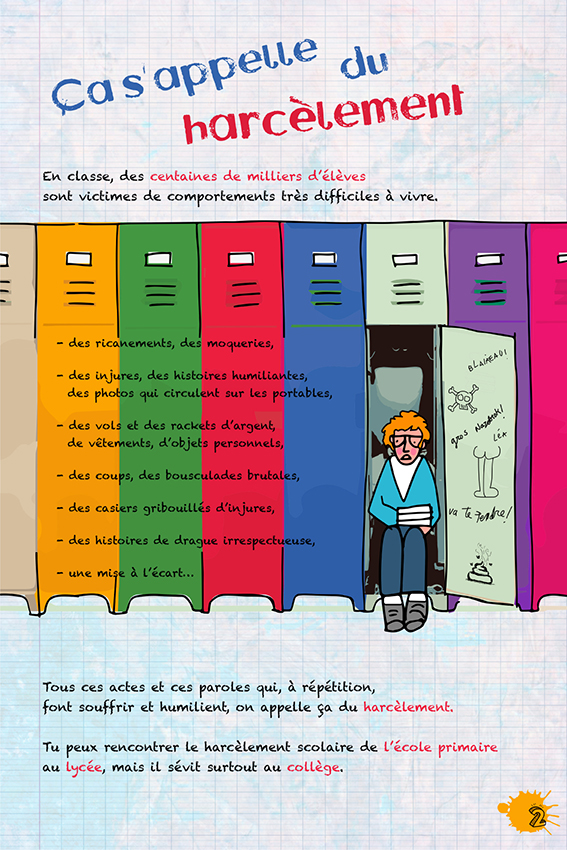 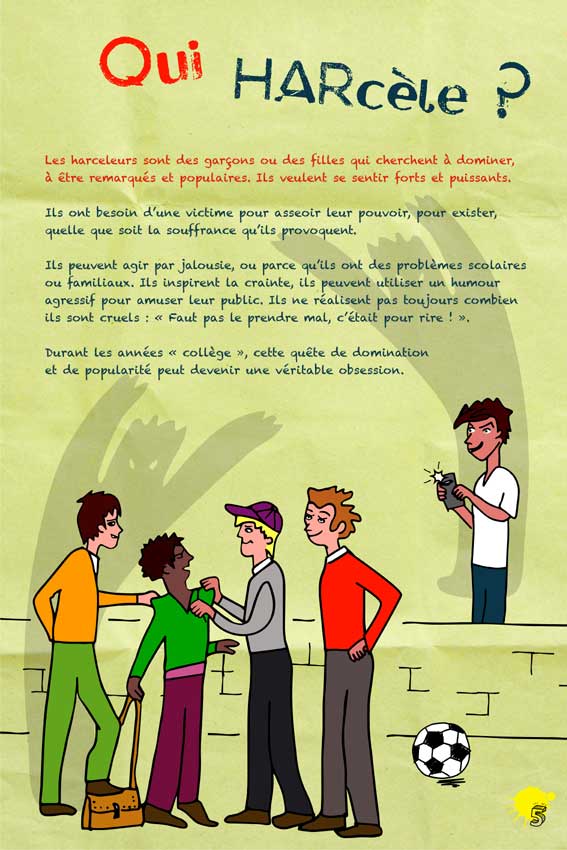 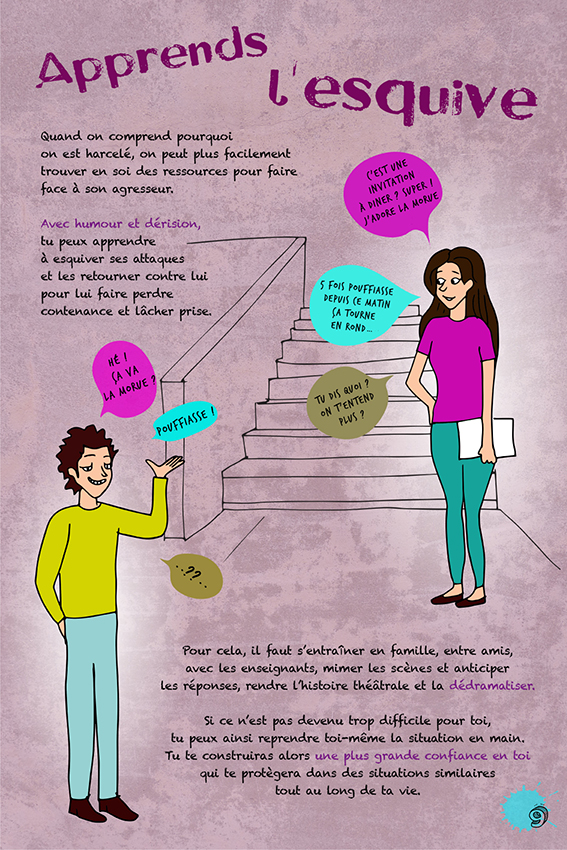 